					              St Michael’s Weekly Bulletin: Monday 4th July 2022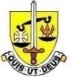 DayAM EventsLunch Time ActivitiesSchool Outings/ Mass Afterschool EventsExams Links to School EventsMonday 04/07/2022  - School closed INSET DayMonday 04/07/2022  - School closed INSET DayMonday 04/07/2022  - School closed INSET DayMonday 04/07/2022  - School closed INSET DayMonday 04/07/2022  - School closed INSET DayMonday 04/07/2022  - School closed INSET DayQueens Platinum Jubileehttps://www.st-michaels.barnet.sch.uk/admissions-2/gallery/the-queens-platinum-jubilee-celebrations/?stage=StageSUMMER EDUCATIONAL VISITS GUIDE FORTEACHERS AND PARENTShttps://www.educationalvisitsuk.com/summer-2022-digital-magazine/Yr9 students to the Natural History Museumhttps://www.st-michaels.barnet.sch.uk/admissions-2/news/stem-trip-to-the-natural-history-museum/Yr12 ARTiculation Public Speaking Competitionhttps://www.stmichaels.barnet.sch.uk/admissions-2/news/articulate-competition/Yr10 visited Oxford University https://www.stmichaels.barnet.sch.uk/admissions-2/news/yr-10-trip-to-oxford-university/Tuesday 05/07/2022Jazz Band Any clarinet or saxophone players, any year group 1315 – 1350Science Club  -Lunch time Yr8&Yr9 C2Maths Clinic All Welcome 1.20-1.50  OC1GCSE Science Society Yr10 & Yr11  1320Debate Club All Welcome 1330 English Yr8 Kent Trip – Leaving today Barnet Champs Athletics Event (selected students)Queens Platinum Jubileehttps://www.st-michaels.barnet.sch.uk/admissions-2/gallery/the-queens-platinum-jubilee-celebrations/?stage=StageSUMMER EDUCATIONAL VISITS GUIDE FORTEACHERS AND PARENTShttps://www.educationalvisitsuk.com/summer-2022-digital-magazine/Yr9 students to the Natural History Museumhttps://www.st-michaels.barnet.sch.uk/admissions-2/news/stem-trip-to-the-natural-history-museum/Yr12 ARTiculation Public Speaking Competitionhttps://www.stmichaels.barnet.sch.uk/admissions-2/news/articulate-competition/Yr10 visited Oxford University https://www.stmichaels.barnet.sch.uk/admissions-2/news/yr-10-trip-to-oxford-university/Wednesday 06/07/2022Yr9 BEE an entrepreneur  - All morningGeography Club All Welcome  1315  - C2Chemistry Club All Welcome 1315 - CLSChamber Orchestra Orchestral players above Grd 5 ( by invitation ) 1315 - 1350Yr8 Kent TripYr10 Food & Nutrition Bread Factory Trip – 0930 - 1345 Queens Platinum Jubileehttps://www.st-michaels.barnet.sch.uk/admissions-2/gallery/the-queens-platinum-jubilee-celebrations/?stage=StageSUMMER EDUCATIONAL VISITS GUIDE FORTEACHERS AND PARENTShttps://www.educationalvisitsuk.com/summer-2022-digital-magazine/Yr9 students to the Natural History Museumhttps://www.st-michaels.barnet.sch.uk/admissions-2/news/stem-trip-to-the-natural-history-museum/Yr12 ARTiculation Public Speaking Competitionhttps://www.stmichaels.barnet.sch.uk/admissions-2/news/articulate-competition/Yr10 visited Oxford University https://www.stmichaels.barnet.sch.uk/admissions-2/news/yr-10-trip-to-oxford-university/Thursday 07/07/2022Yr10 BEE interviewed – All morning Yr9 Computer Science Club 1300 C1 Flute Choir Any flute players, any year group or grade 1300 – 1330Chamber Choir Yr10-13 1315 – 1350Art Club  All Welcome 1315 AR2Medical Society  All Welcome 1320  BLJYr8 Kent TripSt Alban’s Mass -  P1-2 Yr9 Maths set 4&5Yr12 Trip to Delta Capita, Canary WharfQueens Platinum Jubileehttps://www.st-michaels.barnet.sch.uk/admissions-2/gallery/the-queens-platinum-jubilee-celebrations/?stage=StageSUMMER EDUCATIONAL VISITS GUIDE FORTEACHERS AND PARENTShttps://www.educationalvisitsuk.com/summer-2022-digital-magazine/Yr9 students to the Natural History Museumhttps://www.st-michaels.barnet.sch.uk/admissions-2/news/stem-trip-to-the-natural-history-museum/Yr12 ARTiculation Public Speaking Competitionhttps://www.stmichaels.barnet.sch.uk/admissions-2/news/articulate-competition/Yr10 visited Oxford University https://www.stmichaels.barnet.sch.uk/admissions-2/news/yr-10-trip-to-oxford-university/Friday 08/07/2022Sinfonia Orchestral players ( grade 2 & above ) 1315 – 1330Yr8 Kent Trip – Return todayYr12 Geography field trip  to Dorset – Friday 8th July – Monday 11th July Queens Platinum Jubileehttps://www.st-michaels.barnet.sch.uk/admissions-2/gallery/the-queens-platinum-jubilee-celebrations/?stage=StageSUMMER EDUCATIONAL VISITS GUIDE FORTEACHERS AND PARENTShttps://www.educationalvisitsuk.com/summer-2022-digital-magazine/Yr9 students to the Natural History Museumhttps://www.st-michaels.barnet.sch.uk/admissions-2/news/stem-trip-to-the-natural-history-museum/Yr12 ARTiculation Public Speaking Competitionhttps://www.stmichaels.barnet.sch.uk/admissions-2/news/articulate-competition/Yr10 visited Oxford University https://www.stmichaels.barnet.sch.uk/admissions-2/news/yr-10-trip-to-oxford-university/Dates to remember : July  2022Yr9 DTP Vaccinations – Monday 11th July   Yr9 Trip to Leeds Castle  – Tuesday 12th July Summer Concert – Wednesday 13th July 1900St Alban’s Mass - 14th July -  P1-2 Yr9 Maths set 3Yr12 Trip to Southend  - Wednesday 20th JulyEarly Dismissal Summer Term – Thursday 21st July 1300Dates to remember : Sept  2022INSET Day  -  Thursday 1st September , PM Yr12 EnrolmentYr7 Start -  Friday 2nd September Yr8 – Yr13 Return to School – Monday 5th September Dates to remember : October  2022Half Term – Monday 24th October – Friday 28th OctoberINSET Day -  Monday 31st October School Menu Week 2Monday: Mac & Cheese/Penne Pasta in Tomato Sauce/Carrots/Jacket Potatoes Dessert: Fresh Fruit & CakesTuesday: Beef Stew/Mash Potatoes/Veg Cottage Pie/Mix Veg Dessert: Fresh Fruit & CookiesWednesday: Pizza & Wedges /Veg Pizza/Salad  Dessert: Fresh Fruit & Chocolate TwistThursday: Roast Chicken Drum Sticks/Rice/Veg Sausages/Broccoli/Jacket Potatoes  Dessert :Fresh Fruit & MuffinsFriday: Fish & Chips/Veg Pasta Bake/Salad  Dessert: Fresh Fruit & CroissantsRecognitionA huge well done to KS3 and year 10’s who have just completed their end of year exams. They all worked extremely hard.Congratulation to our year 7’s who took part in a sponsored walk on Friday 24th June, it was a great afternoon. Thank you to all the staff that helped organise the event. A Message from  Ms Duffy Head of EnglishCongratulations to year 7 students on completing their Shakespeare project so splendidly. They can now look forward to a well-deserved Shakespeare trip to Stratford Upon Avon. 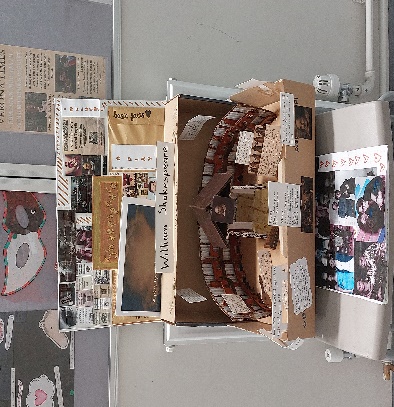 This Week’s PrayerPsalm 73:16-17
When I tried to understand all this, 
it troubled me deeply
till I entered the sanctuary of God;
then I understood their final destiny